Jona Muster • Musterweg 77 • 12130 Stadt • Tel.: +49 176 6934443 • Email: jona.muster@gmail.com MusterfirmaHuman ResourcesMartina HundertmarkJulie-Wolfthorn-Straße 110115 BerlinBerlin, 31. Januar 2022Bewerbung als Personalsachbearbeiter bei Caritas DüsseldorfSehr geehrte Frau Muster,Sie suchen einen engagierten Personalsachbearbeiter, der Ihre Mitarbeiter kompetent betreut und voll und ganz hinter Ihrer Mission steht? Dann müssen wir uns unbedingt kennenlernen. Mit meinen Erfahrungen in der Personal- und Büroverwaltung bin ich mir sicher, Ihr Team tatkräftig unterstützen zu können.Aktuell bin ich Bürokauffrau bei der Fair Fashion Kette Lify GmbH. Dabei spezialisiere ich mich besonders auf das Personalwesen. Ich verwalte Personalakten, erstelle diverse personalbezogene Berechnungen und Bescheinigungen. Dabei arbeite ich hauptsächlich mit AVR-C und KIDICAP. Gleichzeitig übernehme ich auch die Sozialversicherungs- und Plausibilitätsprüfungen sowie Kontrollaufgaben wie Fristenüberwachungen. Mein Wissen zu Steuer- und Sozialversicherungsrecht habe ich bei einem 6-wöchigen Seminar im Jahr 2020 vertieft. Zudem bin ich Ansprechpartner für Partner und Behörden und bearbeite digitale und telefonische Anfragen. Mit dem Großteil der Aufgaben eines Personalsachbearbeiters kenne ich mich daher schon aus. Mein organisatorisches Talent habe ich bereits bei einem gemeinnützigen Projekt angewandt. Im Jahr 2020 habe ich ehrenamtlich eine Spendenaktion der katholischen Kirche organisatorisch betreut. Ich habe den Mitarbeitereinsatz dokumentiert und die Kommunikation mit externen Behörden geführt. Die Aktion war ein großer Erfolg und hat 15.000 Euro für Hilfsprojekte in Kenia eingebracht. Mit mir gewinnen Sie eine kompetente und belastbare Personalsachbearbeiterin, die Ihnen bei vielfältigen Aufgaben zuverlässig zur Seite steht. Gerne beweise ich mein Können bei einem Probetag. Auf ein persönliches Kennenlerngespräch freue ich mich schon sehr.Mit freundlichen Grüßen,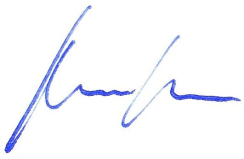 Jona MusterInstallieren der Schriftarten für diese Vorlage:Diese Vorlage wurde mit Premium-Schriftarten gestaltet. Die Schriftarten können hier kostenlos heruntergeladen und installiert werden:https://lebenslaufdesigns.de/wp-content/uploads/Schriftarten-12.zipHinweis: Ohne die Installation der Schriftarten kann das Layout der Vorlage fehlerhaft dargestellt werden.Video-Anleitungen zur Bearbeitung dieser Vorlage: https://lebenslaufdesigns.de/wp-content/uploads/Anleitung-zur-Bearbeitung.pdf